4H-yrittäjän TUNTILISTA
4H-yrittäjän nimi      __________________________________________
4H-yrityksen nimi     __________________________________________
4H-yritysken perustamispäivä _______/ ______ 202__
4H-yrittäjän kotiosoite ________________________________________
4H-yrittäjän syntymäaika  ______________________________________
Pankkitilin numero ___________________________________________
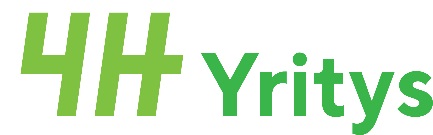 PVM          TEHDYT TYÖT ______________________________                    TUNTIA                     
_____________________________________________________________________
_______________________________________________________________________________________________________________________________________________________________________________________________________________
_________________________________________________________________________________________________________________________________________________________________________________________________________________________________________________________________________________________________________________________________________________________
__________________________________________________________________________________________________________________________________________Aika ja paikka ________________________
4H-yrittäjän  allekirjoitus ____________________________Huom.
4H-yrittäjän töitä myyntityön tai työpalvelun lisäksi voivat olla esim. mainoksien tekeminen, kotisivujen tai blogin päivitys, fleyereiden jakaminen, laskujen tekeminen, myytävien tuotteiden valmistaminen, kirjanpito. 

Härkätie 773, 21490 Marttila
puh. 060 588 7693; tuovi.loytynoja@4h.fi 
www.harkatie.4h.fi 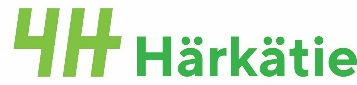 